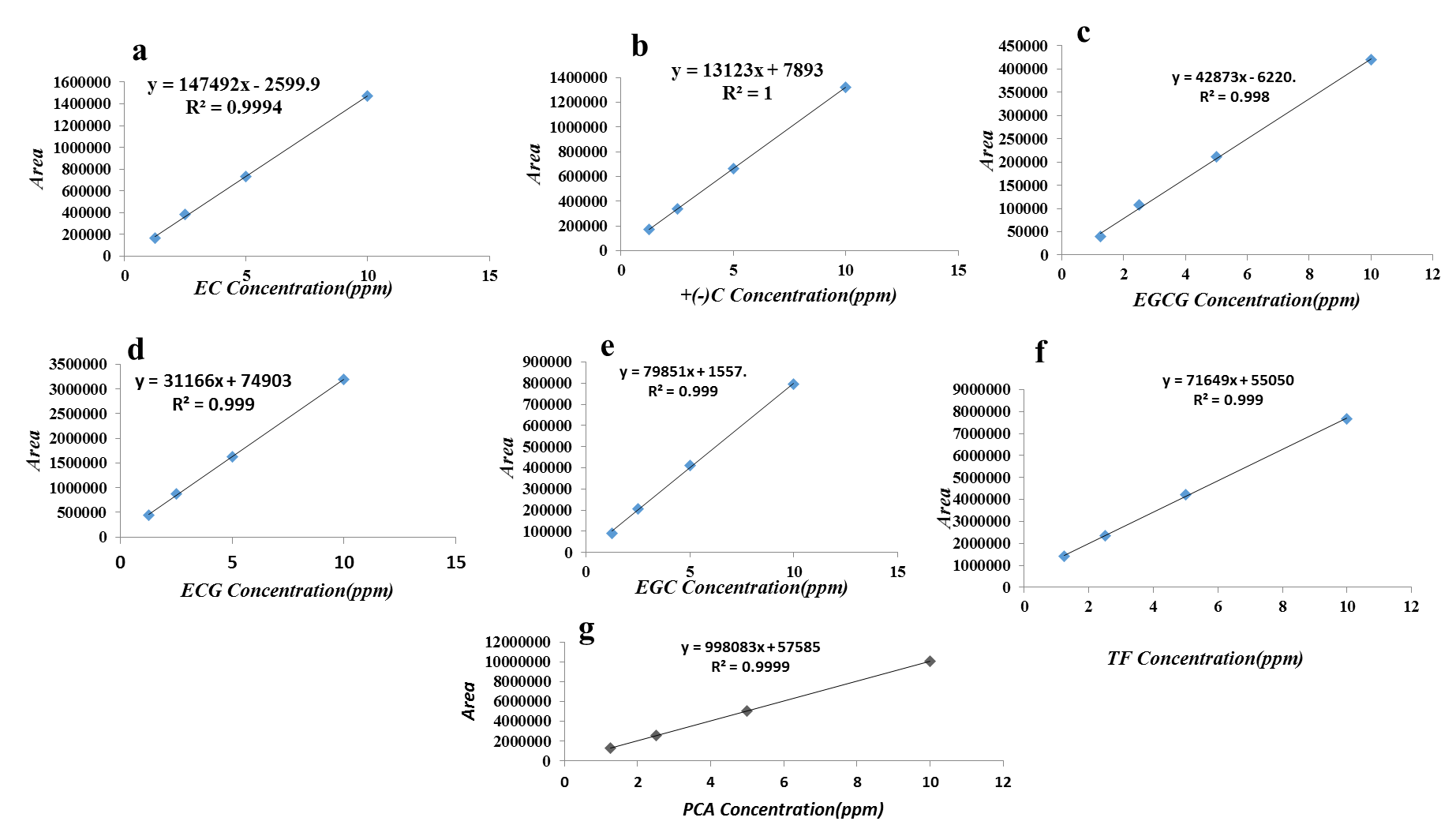 Figure S1 Standard curves of epicatechin (EC), (±)catechin, epigallocatechingallate (EGCG), epicatechingallate (ECG), epigallocatechin (EGC), taxifolin (TF) , and protocatechuic acid (PCA) respectively.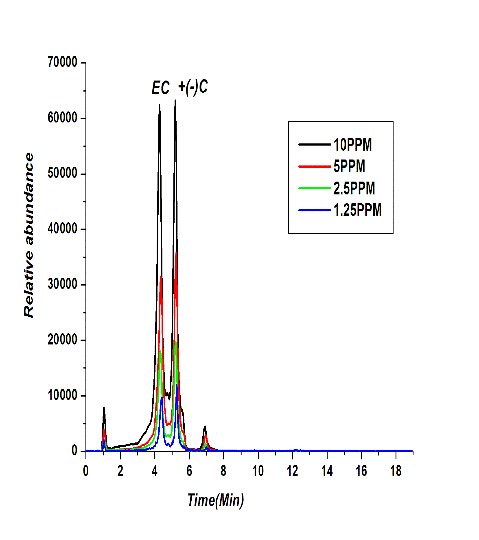 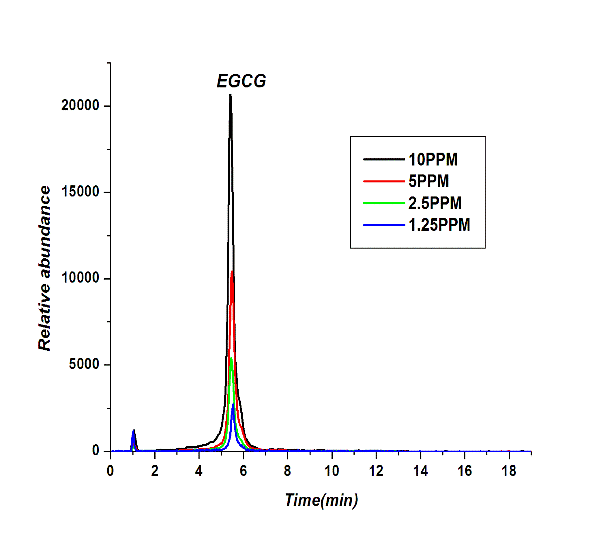 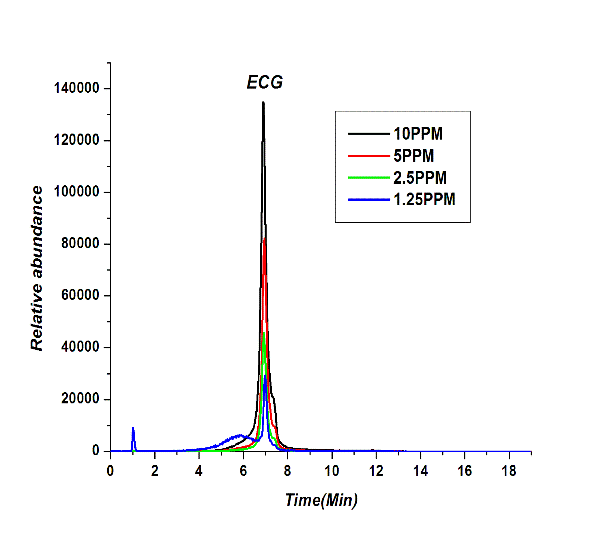 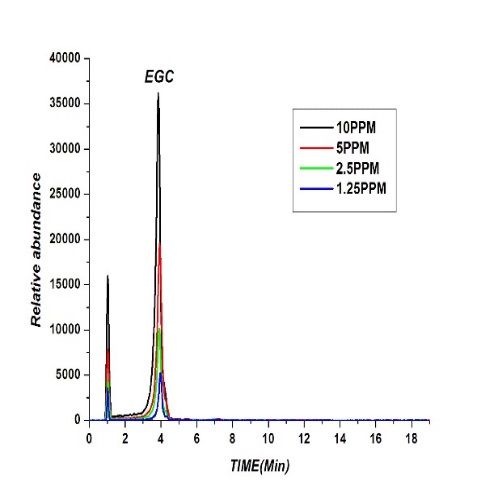 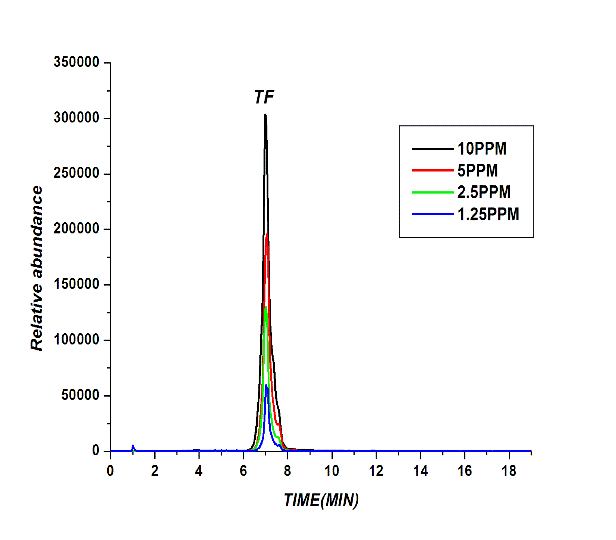 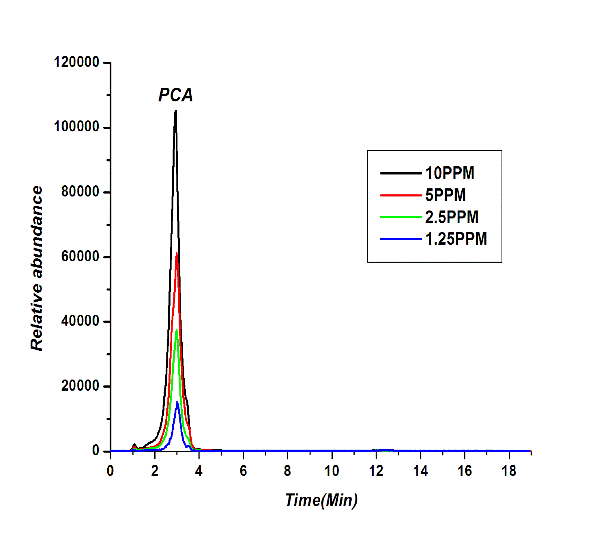 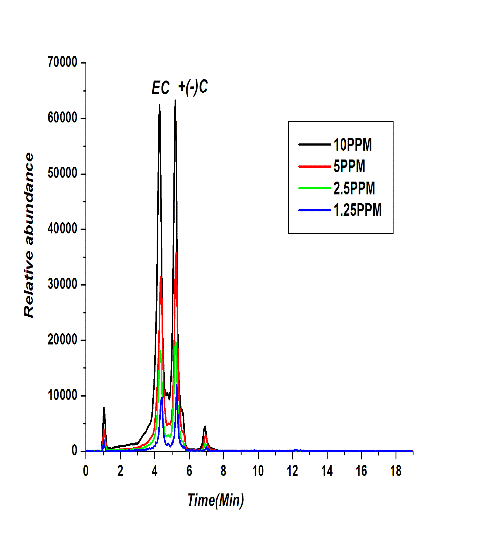 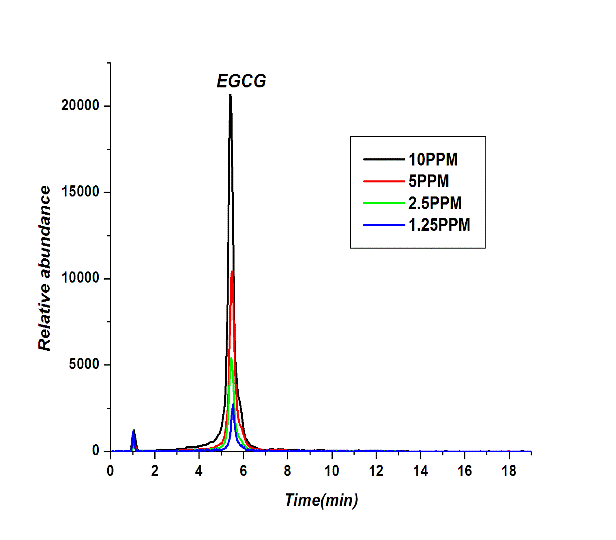 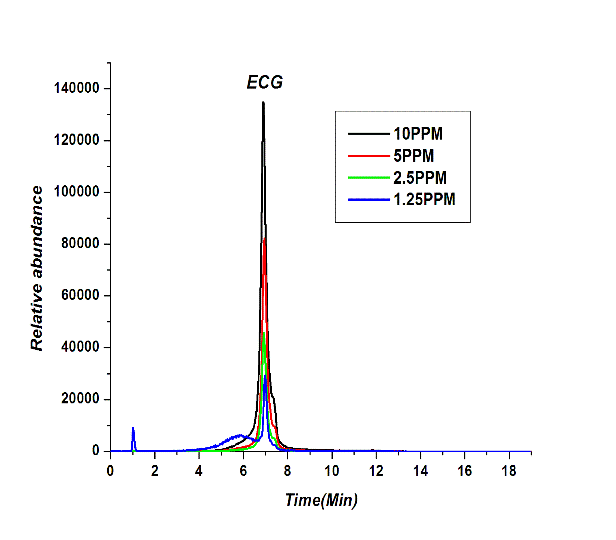 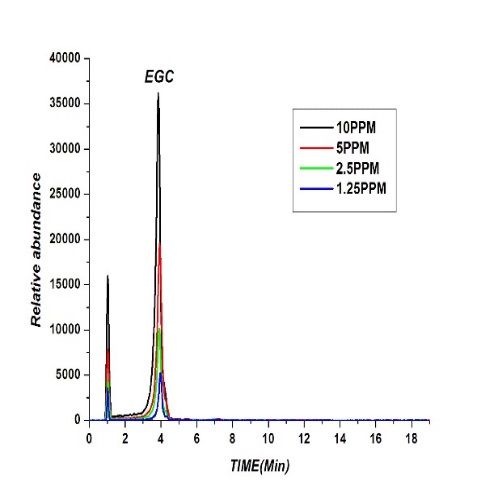 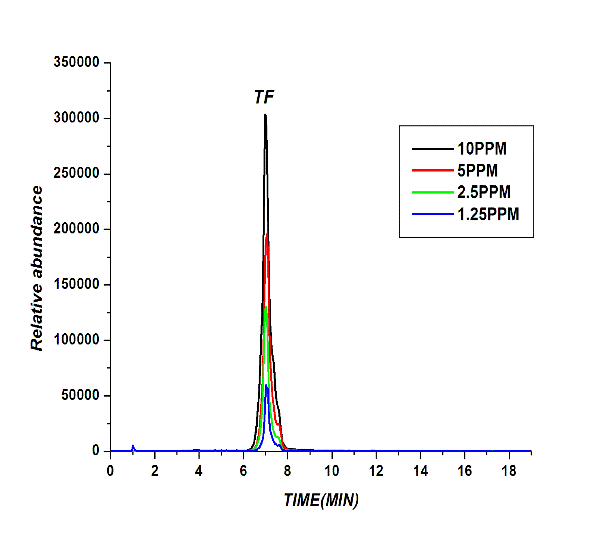 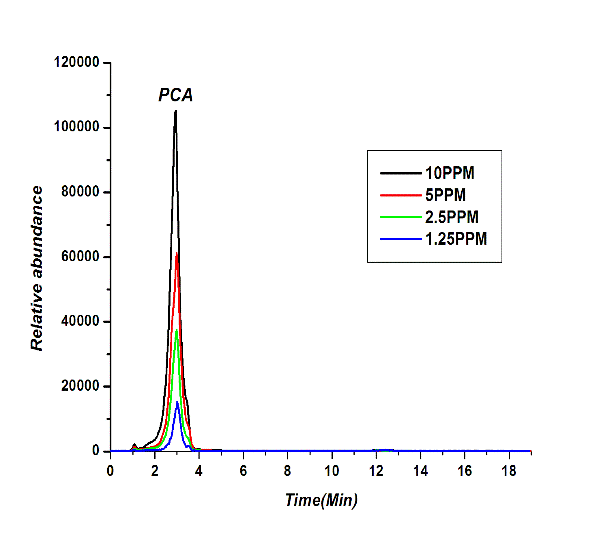 Figure S2 Different concentrations dendograms of epicatechin (EC), (±)catechin, epigallocatechingallate (EGCG), epicatechingallate (ECG), epigallocatechin (EGC), taxifolin (TF) , and protocatechuic acid (PCA) respectively.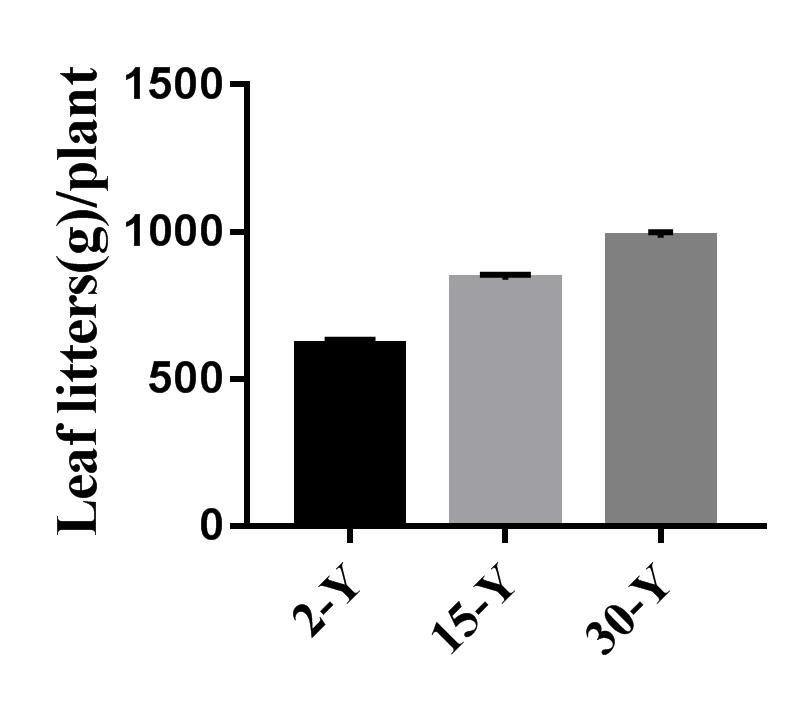 Figure S3 Leaf letters biomass in 2 year (2-Y), 15 year (15-Y) and 30 years (30-Y) tea gardens respectivelyTable S1 Yield of different tea gardenNote: 2-Y, 15-Y and 30-Y represent the newly planted 2-years’ tea field, 15 years and 30 years’ monoculture tea field respectively. Letter a and b in columns show significant difference determined by Tukey’s test (p≤ 0.05, n=100).Table S2 Enzyme activities of tea rhizosphere soil under different fertilizersNote: CK, 2-Y, 15-Y and 30-Y represent the bulk soil, newly planted 2-years’ tea field, 15 years and 30 years’ monoculture tea field respectively. Letters a, b and c in columns show significant difference determined by Tukey’s test (p≤ 0.05, n=3).(Hundred-buds Weight)(Hundred-buds Weight)Treatment(Fresh weight)(Dry weight)----------g------------------------g--------------T2Y118.67±2.03 a28.87±1.55 aT15Y92.13±2.31b21.60±1.37 bT30Y79.00±2.08 c15.95±1.34 cTreatmentPhenol oxidasePeroxidase--------mg·g-12h-1----------------mg·g-12h-1--------CK122.42±4.28 c22.03±0.52 c2-Y139.30±0.52 b24.58±0.1 b15-Y140.68±10.83b24.26±0.36 b30-Y185.49±4.56 a25.97±0.22 a